St. Patrick’s church, 39 Westbury St. TS17 6NW	 Christ the King church, Trenchard Ave. TS17 0EGPostal address:	Christ the King House, Trenchard Avenue, TS17 0EG                                Telephone:	01642 750467   				                                          EMAIL: 	thornaby@rcdmidd.org.uk                                                                            Christ the King Website:	www.ctkthornaby.co.uk                      	                                                      St. Patrick’s Website:	www.stpatrickschurch.co.uk 		                                                                                                                                                                                             29th Sunday of the Year (B)		                                                                   October 17th, 2021			                                    SUNDAY MASS TIMES 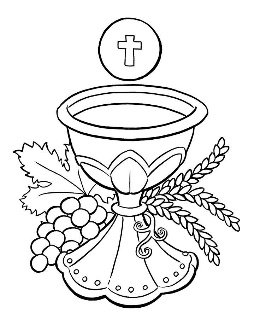 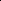 6.00pm {Saturday} St. Patrick’s church9.30am Christ the King church11.00am St. Patrick’s church WEEKDAY MASSES                                                 Tuesday:	10.00am  Christ the King                                                 Wednesday:	10.00am  Christ the King                                                 Thursday:	10.00am  Christ the King                                                  Friday:		10.00am  Christ the KingSACRAMENT OF RECONCILIATION any time on request MASS INTENTIONS RECEIVED: Special Intention, James Kirkwood (Anni.), ANNIVERSARIES October 17th – 23rd:Christine  Ann  McNamara,  David  Warnock,  Sally  McGill,  Derik  Smith,  Julie  Bennington,  Peter  Riley,Edward  Humble,  Patrick  Rafferty,  Thomas  Kelly,  Margaret  Donegan,  John  Niall  O'Neill,  Edy  Allen,Julia  Caunce,  Mary  Kennedy,  Patrick  McCallan,  Elizabeth  Mary  Day,  Kathleen  Beddow,  Joyce  Crawford,Kenneth  Edward  Howe,  Baby  Jacqueline  Ann  Pickering,  James  Kirkwood,  Elizabeth Mates,  James  Woodworth. PLEASE REMEMBER in your prayers all our sick and housebound brothers and sisters.The word this weekIsaiah 53:10–11 		God’s servant, through his suffering, will justify many.Psalm 33 (32) 		“May your love be upon us O Lord, as we place all our hope in you.’Hebrews 4:14–16		 Jesus was tested in every way we are, yet never sinned.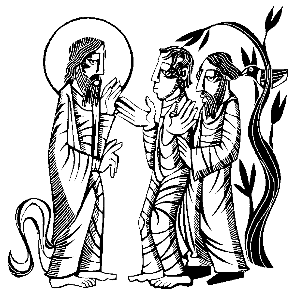 Mark 10:35–45 		The Son of Man came to give his life as a ransom for many.It is often the case that the values of the Gospel contradict the values of the World – sometimes to the extent that one is the exact opposite of the other.  Today is a typical example: greatness and prominence, success and victory, these are goals that the world has very clear ideas about.  The Gospel, however, redefines them.  Gospel success is Worldly failure.  It is this contrast that we see in the Gospel reading today, where out of a possibly innocent question, a debate emerges about prominence and greatness. Jesus makes it clear that his greatness is different to that sought among the pagans.  He will give his very life, and so become the first of all.  AT MASS TODAY WE PRAY Eucharistic Prayer 1 for reconciliation with its own PrefaceAs we offer this great prayer of thanksgiving, let us pray that we will become more and more like Christ, who is our way to the Father.THE  BEREAVEMENT  GROUP would like to thank students from St Patrick's College (past and present) for their help towards the Memorial Tree.  Thanks to Jack Humphreys who did the digging and planting (with a little help from his Dad), and the YCW Group who designed and produced the prayer card.  Well done !RECENTLY DECEASED: Please remember in your prayers Mrs. Helen Mary Sharp, aged 83, from Thornaby, who died recently.  Her Funeral Service will take place at Christ the King church on Tuesday, October 26th, at 11.00amALSO, Mrs. Evelyn Leadbetter, aged 75, from Kettering {Northamptonshire}, but formerly a very active Parishioner here in St. Patrick’s.  She died on October 8th.  May they rest in peace.TEA/COFFEE ETC after Sunday morning Masses at both Christ the King and St. Patrick’s in Parish Hall.PARQUET WOOD FLOORING AT ST. PATRICK’S CHURCH: Work has now begun at St. Patrick’s church to replace the beautiful Parquet Wood Flooring that is infected with serious woodworm.  This work is going to take several weeks and will be an expensive job {£43,000}.  Masses will continue at the church on Saturday evenings and Sunday mornings as usual.  However, weekday Masses on Wednesdays and Fridays will now be transferred to Christ the King church until the work is completed so that the workmen can finish the work as soon as possible.CHRISTMAS FAYRE AT ST. PATRICK’S: We are having a Christmas fayre on 20th November (Saturday) and we are looking for tombola and raffle prizes, i.e. bottles, gift sets, boxes of biscuits, chocolates etc, all proceeds from this fayre will go a little way for the cost of replacing the church flooring in St. Patrick’s church, so if anyone can help we would be most grateful!  Please bring to Mass Saturday nights and give to Kath Hall, or Sunday to Grace Harrison or Carol Woodgate.THORNABY FOODBANK short on supplies at the moment.  Items can be brought to church at any Mass time.SYNOD OF BISHOPS: Pope Francis has called for a ‘Synod of Bishops’ to be held in Rome in 2023.  A ‘synod’ means ‘journeying together’ or ‘on the road together’.  Pope Francis wants this process to begin by listening to the people of God  in Parish Communities around the world.  Here in our Diocese the bishop has invited Parishes to have two representatives at the first gathering on Saturday, November 6th, 10am – 3pm (at Burn Hall near York or on Zoom) who would, then, begin the process in their Parishes.  If any Parishioners feel they could take on this responsibility, please let me know.READINGS for October 17th    29th Sunday of the Year (B)First reading				Isaiah 53:10-11The Lord has been pleased to crush his servant with suffering.If he offers his life in atonement,he shall see his heirs, he shall have a long lifeand through him what the Lord wishes will be done.His soul’s anguish over,he shall see the light and be content.By his sufferings shall my servant justify many,taking their faults on himself.Second reading				Hebrews 4:14-16Since in Jesus, the Son of God, we have the supreme high priest who has gone through to the highest heaven, we must never let go of the faith that we have professed. For it is not as if we had a high priest who was incapable of feeling our weaknesses with us; but we have one who has been tempted in every way that we are, though he is without sin. Let us be confident, then, in approaching the throne of grace, that we shall have mercy from him and find grace when we are in need of help.Gospel AcclamationAlleluia, alleluia!The Son of Man came to serveand to give his life as a ransom for many.Alleluia!Gospel					Mark 10:35-45James and John, the sons of Zebedee, approached Jesus. ‘Master,’ they said to him ‘we want you to do us a favour.’ He said to them, ‘What is it you want me to do for you?’ They said to him, ‘Allow us to sit one at your right hand and the other at your left in your glory.’ ‘You do not know what you are asking’ Jesus said to them. ‘Can you drink the cup that I must drink, or be baptised with the baptism with which I must be baptised?’ They replied, ‘We can.’ Jesus said to them, ‘The cup that I must drink you shall drink, and with the baptism with which I must be baptised you shall be baptised, but as for seats at my right hand or my left, these are not mine to grant; they belong to those to whom they have been allotted.’  When the other ten heard this they began to feel indignant with James and John, so Jesus called them to him and said to them, ‘You know that among the pagans their so-called rulers lord it over them, and their great men make their authority felt. This is not to happen among you. No; anyone who wants to become great among you must be your servant, and anyone who wants to be first among you must be slave to all. For the Son of Man himself did not come to be served but to serve, and to give his life as a ransom for many.’